2019 METŲ PLUNGĖS RAJONO SAVIVALDYBĖS MOKINIŲ BRANDOS EGZAMINŲ REZULTATAIV. Pociutė, (8  448) 731 56INFORMACIJA APIE 2019 M. ABITURIENTUS PLUNGĖS RAJONO SAVIVALDYBĖS MOKYKLOSEAbiturientai – šimtukininkai. Sveikiname ir didžiuojamės!Šiemet iš valstybinių brandos egzaminų 100 balų įvertintos šių mokinių žinios:1. Plungės „Saulės“ gimnazijos abiturientai:1.1. Amanda Saukaitė, užsienio kalba (anglų), užsienio kalba (rusų);1.2. Giedrė Bružaitė,  užsienio kalba (anglų);1.3. Rytis Mikutavičius, užsienio kalba (anglų);1.4. Deividas Skuodas, užsienio kalba (anglų);1.5. Mykolas Šmukšta, užsienio kalba (anglų);1.6. Tomas Ubartas, užsienio kalba (anglų);1.7. Armandas Puidokas, informacinės technologijos;1.8. Ema Jokūbaitytė, matematika.2. Agnė Sidabraitė, biologija, Platelių gimnazija.3. Steponas Viršilas, užsienio kalba (anglų), Kulių gimnazija.2017 M., 2018 M., 2019 M. VALSTYBINIŲ BRANDOS EGZAMINŲ REZULTATŲ PALYGINAMOJI LENTELĖ MŪSŲ SAVIVALDYBĖS MOKYKLŲ SU ŠALIES        Palyginę trejų metų valstybinių brandos egzaminų rezultatus, matome, kad mokinių, išlaikiusių valstybinius brandos egzaminus, skaičius procentais iš daugumos dalykų  yra geresnis negu šalies (šiais metais iš 6 dalykų), o gavusių šiais metais 86–100 balų įvertinimą iš visų dalykų yra blogesnis. Palyginti su ankstesniais metais, mokinių, gavusių 100 balų įvertinimą, skaičius sumažėjo.        Raudona spalva pažymėti rezultatai geresni už šalies, violetine – panašūs.2019 M. VALSTYBINIŲ BRANDOS EGZAMINŲ APELIACIJŲ REGISTRUOTA IR APDOROTA MŪSŲ RAJONO SAVIVALDYBĖS MOKYKLŲ MOKINIŲ(BE EKSTERNŲ IR BUVUSIŲ MOKINIŲ), 2018 m., 2019 M. LAIKIUSIŲ VBE, PROCENTINĖS DALIES PALYGINIMAS SU ŠALIES PROCENTINĖMIS DALIMIS PAGAL DALYKUS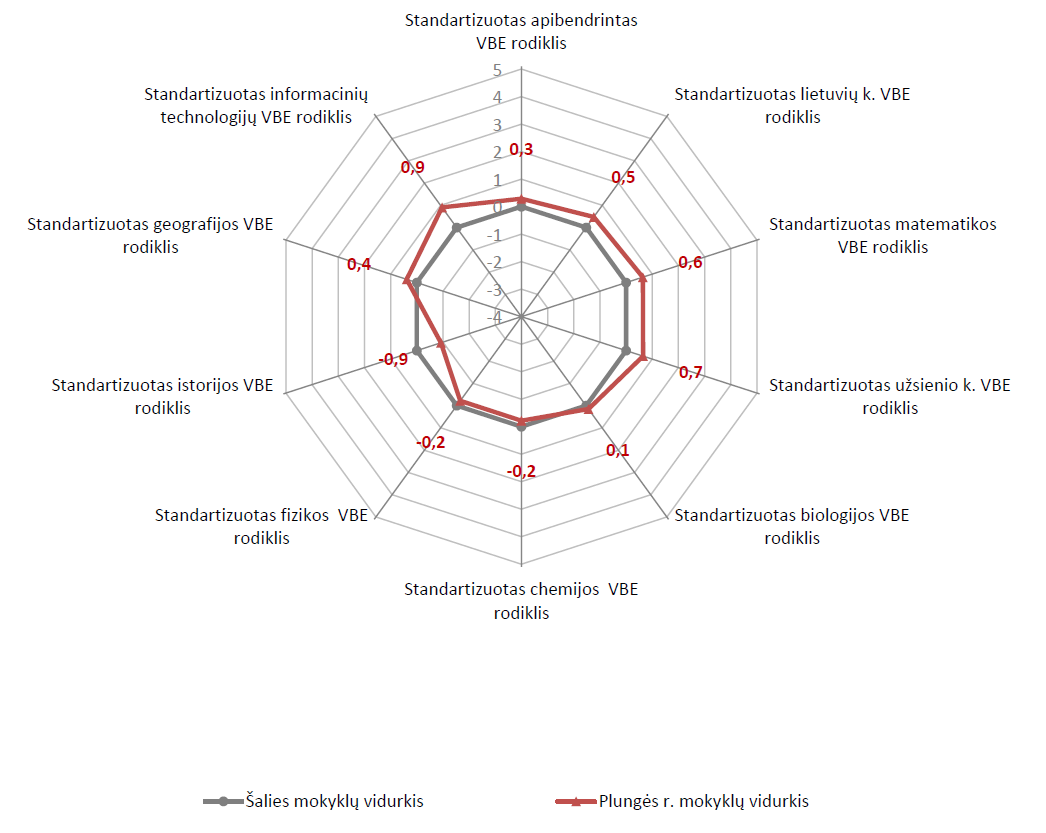 1 diagrama. Apibendrintas mūsų savivaldybės mokyklų mokinių (be eksternų ir buvusių mokinių) 2019 m. VBE rezultatų palyginimas su šalies rezultatais, naudojant standartizuotus taškus.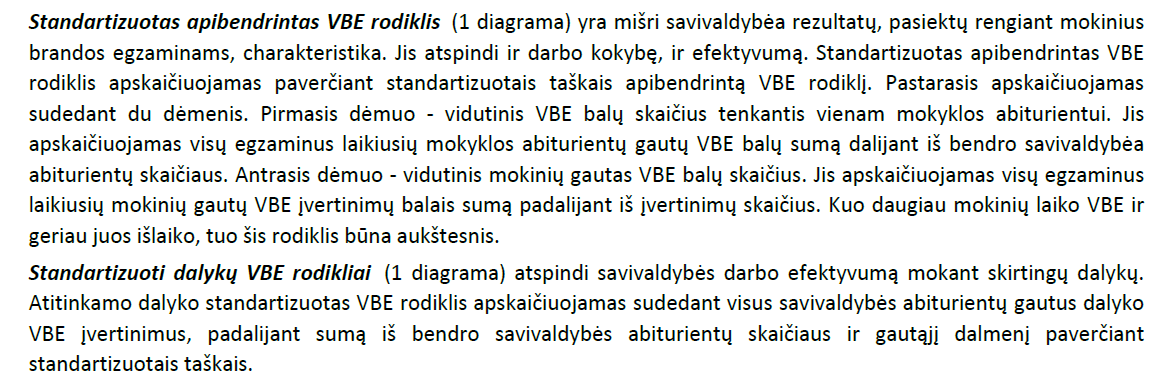 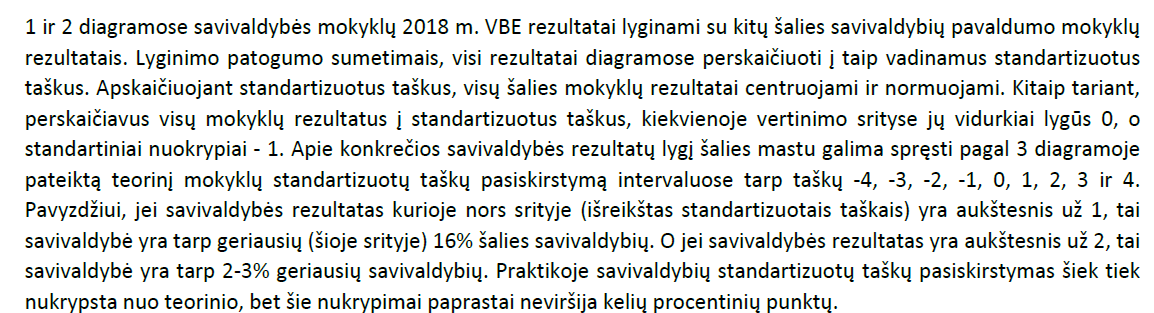 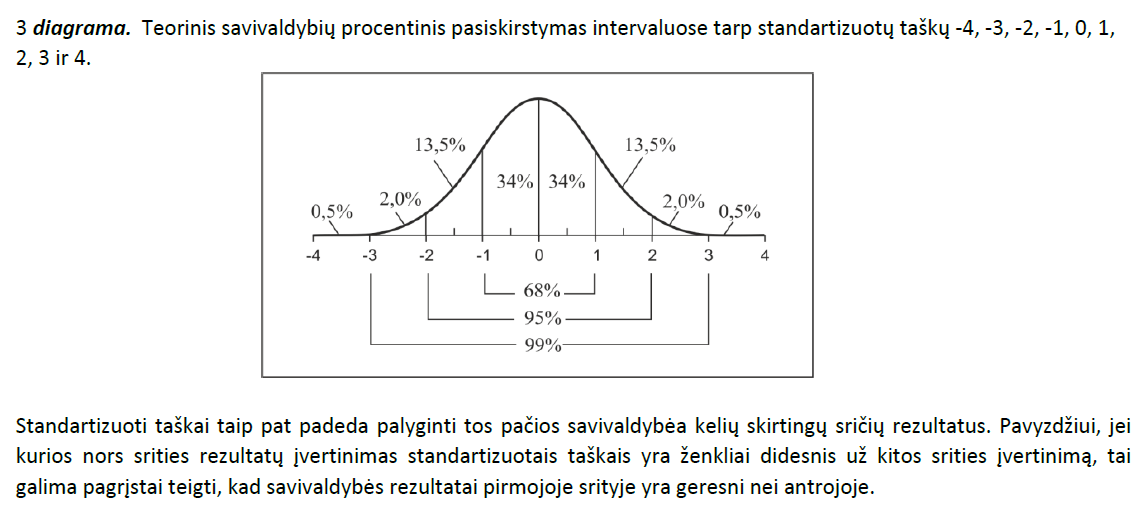 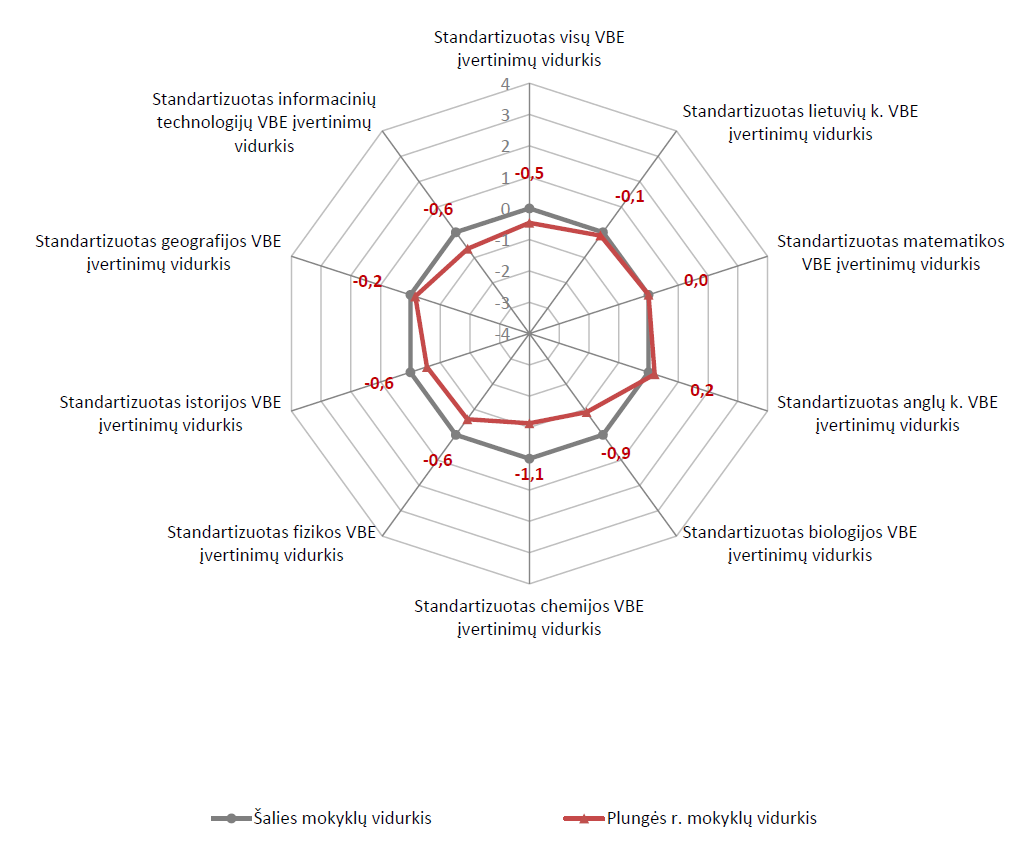 2 diagrama. Savivaldybės mokinių (be eksternų ir buvusių mokinių) 2019 m. VBE balų vidurkių palyginimas su šalies rezultatais, naudojant standartizuotus taškus.MŪSŲ RAJONO SAVIVALDYBĖS MOKYKLŲ MOKINIŲ(BE EKSTERNŲ IR BUVUSIŲ MOKINIŲ), 2018 M., 2019 M. LAIKIUSIŲ VBE, VIDUTINIŲ VBE ĮVERTINIMŲ PALYGINIMAS SU ŠALIES VIDUTINIAIS VBE ĮVERTINIMAIS PAGAL DALYKUS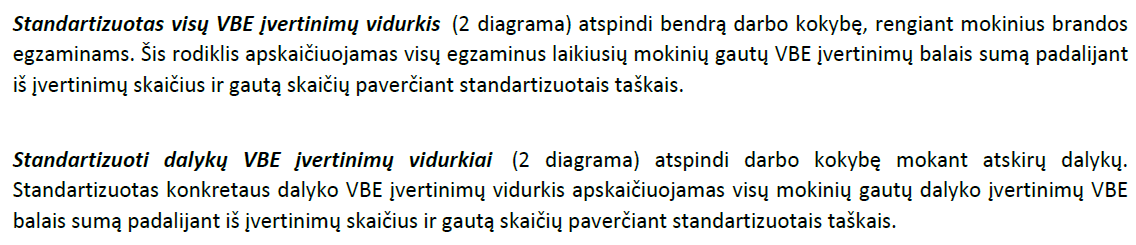 PLUNGĖS RAJONO SAVIVALDYBĖS MOKINIŲ 2018 IR 2019 METŲ PAGRINDINĖS SESIJOS LIETUVIŲ KALBOS IR LITERATŪROS  VALSTYBINIO BRANDOS EGZAMINO REZULTATŲ SUVESTINĖ	Šiais metais Plungės rajone  lietuvių kalbos ir literatūros valstybinį brandos egzaminą laikė 228 mokiniai, t. y. 60,6 % nuo visų mokinių skaičiaus; neišlaikė 6,6 %, gavo 86-100 balų įvertinimą –  8%. Lietuvoje šį egzaminą laikė 17 904 mokiniai, iš jų egzamino neišlaikė 9,4 %, gavo 86-100 balų įvertinimą – 12,7 %.	2018 metais  šį egzaminą rajone laikė 263 mokiniai, neišlaikė 9,1 %, gavusiųjų 86-100 balų įvertinimą – 8,8 %.PLUNGĖS RAJONO SAVIVALDYBĖS MOKINIŲ 2018 IR 2019 METŲ PAGRINDINĖS SESIJOS MATEMATIKOS VALSTYBINIO BRANDOS EGZAMINO REZULTATŲ SUVESTINĖ	Šiais metais Plungės rajone  matematikos valstybinį brandos egzaminą laikė 225  mokiniai, t. y. 59,8 %  nuo visų mokinių skaičiaus; neišlaikė 18,7 % , gavo 86-100 balų įvertinimą –  2,2 %. Maksimalų 100 balų įvertinimą gavo „Saulės“ gimnazijos mokinė Ema Jokūbaitytė. Lietuvoje šį egzaminą laikė 17 056 mokiniai, iš jų egzamino neišlaikė 17,9 %, gavo 86-100 balų įvertinimą – 9,5 %.	2018 metais  šį egzaminą rajone laikė 247 mokiniai, neišlaikė 16,2 %, gavusiųjų 86-100 balų įvertinimą – 3,4 %.PLUNGĖS RAJONO SAVIVALDYBĖS MOKINIŲ 2018 IR 2019 METŲ PAGRINDINĖS SESIJOS ANGLŲ KALBOS VALSTYBINIO BRANDOS EGZAMINO REZULTATŲ SUVESTINĖ 	Šiais metais Plungės rajone  anglų  kalbos valstybinį brandos egzaminą laikė 241  mokinys, t. y. 64,1 % nuo visų mokinių skaičiaus;  neišlaikė 2,5 %, gavo 86-100 balų įvertinimą –  27,3 %. Maksimalų 100 balų įvertinimą gavo 6 „Saulės“ gimnazijos mokiniai: Giedrė Bružaitė, Rytis Mikutavičius, Amanda Saukaitė, Deividas Skuodas, Mykolas Šmukšta, Tomas Ubartas ir Kulių gimnazijos mokinys Steponas Viršilas. Lietuvoje šį egzaminą laikė 19 154 mokiniai, iš jų egzamino neišlaikė 2,1 %, gavo 86-100 balų įvertinimą – 32,5 %.	2018 metais  šį egzaminą rajone laikė 276 mokiniai, neišlaikė 2,2 %, gavusiųjų 86-100 balų įvertinimą – 21,8 %.PLUNGĖS RAJONO SAVIVALDYBĖS MOKINIŲ 2018 IR 2019 METŲ PAGRINDINĖS SESIJOS BIOLOGIJOS VALSTYBINIO BRANDOS EGZAMINO REZULTATŲ SUVESTINĖŠiais metais Plungės rajone  biologijos valstybinį brandos egzaminą laikė 87  mokiniai, t. y. 23,1  % nuo visų mokinių skaičiaus;  neišlaikė 2,3 %, gavo 86-100 balų įvertinimą –  4,7 %. Maksimalų 100 balų įvertinimą gavo Platelių gimnazijos mokinė Agnė Sidabraitė.  Lietuvoje šį egzaminą laikė  5 786  mokiniai, iš jų egzamino neišlaikė  2,4 %, gavo 86-100 balų įvertinimą –  14 %.            2018 metais  šį egzaminą rajone laikė 93 mokiniai, neišlaikė  1,1 %, gavo 86-100 balų  įvertinimą – 14,1 %.PLUNGĖS RAJONO SAVIVALDYBĖS MOKINIŲ 2018 IR 2019 METŲ PAGRINDINĖS SESIJOS  ISTORIJOS VALSTYBINIO BRANDOS EGZAMINO REZULTATŲ SUVESTINĖŠiais metais Plungės rajone  istorijos valstybinį brandos egzaminą laikė 90  mokinių, t. y. 23,9 % nuo visų mokinių skaičiaus;  išlaikė visi, gavo 86-100 balų įvertinimą –  4,4 %. Lietuvoje šį egzaminą laikė 8 510  mokinių, iš jų egzamino neišlaikė  - 1,3 %, gavo 86-100 balų įvertinimą – 5,8  %.             2018 metais  šį egzaminą rajone laikė 98 mokiniai, neišlaikė  4,1 %, gavusiųjų 86-100 balų įvertinimą – 2,1 %.PLUNGĖS RAJONO SAVIVALDYBĖS MOKINIŲ 2018 IR 2019 METŲ PAGRINDINĖS SESIJOS  GEOGRAFIJOS VALSTYBINIO BRANDOS EGZAMINO REZULTATŲ SUVESTINĖ	Šiais metais Plungės rajone  geografijos valstybinį brandos egzaminą laikė 53 mokiniai, t. y. 14,1 % nuo visų mokinių skaičiaus; neišlaikė 1,9 %; gavo 86-100 balų įvertinimą – 1,9 %. Lietuvoje šį egzaminą laikė 2 727 mokiniai, iš jų egzamino neišlaikė 3,9 %, gavo 86-100 balų įvertinimą –  3,8 %.             2018 metais  šį egzaminą rajone laikė 63 mokiniai, neišlaikė 4,8 %, gavo 86-100 balų įvertinimą – 1,7 %.PLUNGĖS RAJONO SAVIVALDYBĖS MOKINIŲ 2018 IR 2019 METŲ PAGRINDINĖS SESIJOS FIZIKOS VALSTYBINIO BRANDOS EGZAMINO REZULTATŲ SUVESTINĖŠiais metais Plungės rajone  fizikos valstybinį brandos egzaminą laikė  32 mokiniai, t. y. 8,5 % nuo visų mokinių skaičiaus; neišlaikė 6,3 %, gavo 86-100 balų įvertinimą – 3,3 %. Lietuvoje šį egzaminą laikė 2 371 mokinys, iš jų egzamino neišlaikė  3,3 %, gavo 86-100 balų įvertinimą – 11,8  %.             2018  metais  šį egzaminą rajone laikė  43 mokiniai, neišlaikė 2,3 %.PLUNGĖS RAJONO SAVIVALDYBĖS MOKINIŲ 2018 IR 2019 METŲ PAGRINDINĖS SESIJOS  INFORMACINIŲ TECHNOLOGIJŲ VALSTYBINIO BRANDOS EGZAMINO REZULTATŲ SUVESTINĖ	Šiais metais Plungės rajone  informacinių technologijų valstybinį brandos egzaminą laikė 46  mokiniai, t. y. 12,2  % nuo visų mokinių skaičiaus; neišlaikė –   2,2 %, gavo 86-100 balų įvertinimą – 4,4 %. Maksimalų 100 balų įvertinimą gavo „Saulės“ gimnazijos mokinys Armandas Puidokas.  Lietuvoje šį egzaminą laikė 2 460  mokinių, iš jų egzamino neišlaikė 3,5 %, gavo 86-100 balų įvertinimą – 26,7 %.           2018 metais šį egzaminą rajone laikė 42 mokiniai, išlaikė visi, gavusiųjų 86-100 balų  įvertinimą – 30,9 %.PLUNGĖS RAJONO SAVIVALDYBĖS MOKINIŲ 2018 IR 2019 METŲ PAGRINDINĖS SESIJOS CHEMIJOS VALSTYBINIO BRANDOS EGZAMINO REZULTATŲ SUVESTINĖ	Šiais metais Plungės rajone  chemijos valstybinį brandos egzaminą laikė  15 mokinių, t. y.  4 % nuo visų mokinių skaičiaus; išlaikė visi, gavo 86-100 balų įvertinimą –   13,4 %. Lietuvoje šį egzaminą laikė 1 263 mokiniai, iš jų egzamino neišlaikė 2,2 %, gavo 86-100 balų – 22,3  %.            2018 metais  šį egzaminą rajone laikė 10 mokinių, išlaikė  visi, gavusiųjų 86-100 balų įvertinimą – 10 %.2017 m., 2018 m., 2019 m. valstybinių brandos egzaminų rezultatų palyginamoji lentelė „Saulės gimnazijos,  savivaldybės mokyklų ir šalies           Palyginę trejų metų valstybinių brandos egzaminų rezultatus, matome, kad „Saulės“ gimnazijos mokinių, išlaikiusių valstybinius brandos egzaminus, skaičius procentais iš septynių dalykų yra geresnis negu šalies ir vienas – už rajono, o gavusių 86–100 balų įvertinimą iš rusų kalbos yra geresnis už šalies, o visų kitų dalykų, išskyrus istoriją ir biologiją, yra geresnis tik už  rajono. Palyginti su ankstesniais metais, skaičius mokinių, gavusių 100 balų įvertinimą, sumažėjo.            Raudona spalva pažymėti rezultatai - geresni už šalies, violetine – už rajono.2017 m., 2018 m., 2019 m. valstybinių brandos egzaminų rezultatų palyginamoji lentelė Alsėdžių Stanislovo Narutavičiaus gimnazijos,  savivaldybės mokyklų ir šalies             Palyginę trejų metų valstybinių brandos egzaminų rezultatus, matome, kad mokinių, išlaikiusių valstybinius brandos egzaminus, skaičius procentais iš daugumos dalykų  yra geresnis negu šalies, o šių metų – iš visų laikytų dalykų. Gaila, tačiau nė vieno šių metų abituriento žinios nebuvo įvertintos 86-100 balų.              Raudona spalva pažymėti rezultatai - geresni už šalies, violetine – už rajono.2017 m., 2018 m., 2019 m. valstybinių brandos egzaminų rezultatų palyginamoji lentelė Kulių gimnazijos,  savivaldybės mokyklų ir šalies            Palyginę trejų metų valstybinių brandos egzaminų rezultatus, matome, kad mokinių, išlaikiusių valstybinius brandos egzaminus, skaičius procentais iš daugumos dalykų  yra geresnis negu šalies (šiais metais iš 6 dalykų), o gavusių šiais metais 86–100 balų įvertinimą iš visų dalykų, išskyrus istoriją,  yra blogesnis. Raudona spalva pažymėti rezultatai - geresni už šalies, violetine – už rajono.2017 m., 2018 m., 2019 m. valstybinių brandos egzaminų rezultatų palyginamoji lentelė Platelių gimnazijos, savivaldybės mokyklų ir šalies            Palyginę trejų metų valstybinių brandos egzaminų rezultatus, matome, kad mokinių, išlaikiusių valstybinius brandos egzaminus, skaičius procentais  beveik iš visų dalykų  yra geresnis negu šalies (išskyrus 2017 m. – lietuvių kalbos ir literatūros bei 2018 m. – anglų kalbos blogesni už rajono), o gavusių šiais metais 86–100 balų įvertinimus iš biologijos, lietuvių kalbos ir literatūros bei anglų yra geresni už šalies rezultatus.            Raudona spalva pažymėti rezultatai - geresni už šalies, violetine – už rajono.2017 m., 2018 m., 2019 m. valstybinių brandos egzaminų rezultatų palyginamoji lentelė Žemaičių Kalvarijos Motiejaus Valančiaus gimnazijos, savivaldybės mokyklų ir šalies            Palyginę trejų metų valstybinių brandos egzaminų rezultatus, matome, kad mokinių, išlaikiusių valstybinius brandos egzaminus, skaičius procentais iš daugumos dalykų  yra geresnis negu šalies, o šių metų – visų laikytų dalykų. Pagerėjo mokinių, gavusių šiais metais 86–100 balų įvertinimą, rezultatai: trijų dalykų geresni už šalies, o dviejų – už rajono.             Raudona spalva pažymėti rezultatai - geresni už šalies, violetine – už rajono.Eil. Nr.Mokyklos pavadinimasAbiturientų skaičius mokslo metų pabaigojeĮteikta brandos atestatųĮteikta brandos atestatų su pagyrimuĮteiktamokymosi pasiekimų pažymėjimų1.„Saulės gimnazija170168 -22.Alsėdžių Stanislovo Narutavičiaus gimnazija1814-43.Kulių gimnazija1817+ 1 buvusiam mokiniui--4.Platelių gimnazija1313--5.Žemaičių Kalvarijos Motiejaus Valančiaus gimnazija1616--6.Plungės „Saulės“ gimnazijos suaugusiųjų  klasės1310+1 buvusiam mokiniui-27.Technologijų ir verslo mokykla8667-27Iš viso:334307-27EgzaminaiMokinių, išlaikiusių valstybinius brandos egzaminus, skaičius procentaisMokinių, išlaikiusių valstybinius brandos egzaminus, skaičius procentaisMokinių, išlaikiusių valstybinius brandos egzaminus, skaičius procentaisMokinių, išlaikiusių valstybinius brandos egzaminus, skaičius procentaisMokinių, išlaikiusių valstybinius brandos egzaminus, skaičius procentaisMokinių, išlaikiusių valstybinius brandos egzaminus, skaičius procentaisMokinių, gavusių įvertinimą 86-100 balų, skaičius procentaisMokinių, gavusių įvertinimą 86-100 balų, skaičius procentaisMokinių, gavusių įvertinimą 86-100 balų, skaičius procentaisMokinių, gavusių įvertinimą 86-100 balų, skaičius procentaisMokinių, gavusių įvertinimą 86-100 balų, skaičius procentaisMokinių, gavusių įvertinimą 86-100 balų, skaičius procentaisMokinių, gavusių 100 balų įvertinimą, skaičiusMokinių, gavusių 100 balų įvertinimą, skaičiusMokinių, gavusių 100 balų įvertinimą, skaičiusEgzaminaiŠalyjeŠalyjeŠalyjeRajoneRajoneRajoneŠalyjeŠalyjeŠalyjeRajoneRajoneRajoneRajoneRajoneRajoneEgzaminai2017m.2018m.2019m.2017m.2018m.2019m.2017m.2018m.2019m.2017m.2018m.2019m.2017m.2018 m.2019m.Istorija 98,195,395,397,595,995,99,78,75,83,42,14,4---Biologija 97,898,797,610098,997,717,220,81411,214,14,7-11Matematika94,487,282,196,683,881,316,37,49,512,53,42,29-1Lietuvių kalba ir literatūra8991,390,686,190,993,410,912,112,7128,883--Chemija 99,198,597,893,7510010025,815,822,333,31013,41--Fizika 97,687,896,790,597,793,78,76,711,85,3-3,3---Anglų kalba 98,599,397,99997,897,526,531,532,521,321,827,312147Informacinės  technologijos 9797,296,598,110097,816,735,326,711,830,94,4-51Geografija 98,496,296,110095,298,14,243,84,21,71,911-DalykasPateiktaPakeistaNepakeistaLietuvių kalba ir literatūra142iš 36 į 31,iš 34 į 30.12Matematika2-2Istorija1-1Iš viso:17 (2018 m. – 32)2 (2018 m. – 5)15 (2018 m. – 27)VBE laikiusių abiturientų procentinė dalisVBE laikiusių abiturientų procentinė dalisVBE laikiusių abiturientų procentinė dalisVBE laikiusių abiturientų procentinė dalisVBE laikiusių abiturientų procentinė dalisVBE laikiusių abiturientų procentinė dalisVBE laikiusių abiturientų procentinė dalisVBE laikiusių abiturientų procentinė dalisVBE laikiusių abiturientų procentinė dalisVBE laikiusių abiturientų procentinė dalisVBE laikiusių abiturientų procentinė dalisVBE laikiusių abiturientų procentinė dalisVBE laikiusių abiturientų procentinė dalisVBE laikiusių abiturientų procentinė dalisVBE laikiusių abiturientų procentinė dalisVBE laikiusių abiturientų procentinė dalisVBE laikiusių abiturientų procentinė dalisVBE laikiusių abiturientų procentinė dalisLietuvių k.Lietuvių k.MatematikosMatematikosAnglų k.Anglų k.BiologijosBiologijosChemijosChemijosFizikosFizikosIstorijosIstorijosGeografijosGeografijosInformaciniųtechnologijųInformaciniųtechnologijų2018m.2019 m.2018m.2019 m.2018m.2019 m.2018m.2019 m.2018m.2019 m.2018m.2019 m.2018m.2019 m.2018m.2019 m.2018m.2019 m.Plungės r. mokyklų mokiniai87,6%87,1%87,2%83,5%90,2%89,5%31,6%32,3%3,8%6%15,8%12,5%29,3%32,7%17,3%18,1%15,4%18,1%Šalies mokyklų mokiniai71,8%81%67,5%74,6%77,5%84,8%23,7%25,5%5,1%5,5%10,2%11,1%36,2%38,3%11,8%11,6%9,5%11,4% Dalyko įvertinimas standartizuotais taškais (savivaldybės mokinių) Dalyko įvertinimas standartizuotais taškais (savivaldybės mokinių) Dalyko įvertinimas standartizuotais taškais (savivaldybės mokinių) Dalyko įvertinimas standartizuotais taškais (savivaldybės mokinių) Dalyko įvertinimas standartizuotais taškais (savivaldybės mokinių) Dalyko įvertinimas standartizuotais taškais (savivaldybės mokinių) Dalyko įvertinimas standartizuotais taškais (savivaldybės mokinių) Dalyko įvertinimas standartizuotais taškais (savivaldybės mokinių) Dalyko įvertinimas standartizuotais taškais (savivaldybės mokinių) Dalyko įvertinimas standartizuotais taškais (savivaldybės mokinių)ApibendrintasInformacinių technologijųGeografijosIstorijosFizikosChemijosBiologijosUžsienio kalbosMatematikosLietuvių kalbos ir literatūros2019 m.0,30,90,4-0,9-0,2-0,20,10,70,60,52018 m.1,22,00,3-0,70,8-0,40,90,71,61,32017 m.1,32,20,7-0,6-0,5-0,21,20,41,71,5VBE įvertinimų vidurkisVBE įvertinimų vidurkisVBE įvertinimų vidurkisVBE įvertinimų vidurkisVBE įvertinimų vidurkisVBE įvertinimų vidurkisVBE įvertinimų vidurkisVBE įvertinimų vidurkisVBE įvertinimų vidurkisVBE įvertinimų vidurkisVBE įvertinimų vidurkisVBE įvertinimų vidurkisVBE įvertinimų vidurkisVBE įvertinimų vidurkisVBE įvertinimų vidurkisVBE įvertinimų vidurkisVBE įvertinimų vidurkisVBE įvertinimų vidurkisLietuvių k.Lietuvių k.MatematikosMatematikosAnglų k.Anglų k.BiologijosBiologijosChemijosChemijosFizikosFizikosIstorijosIstorijosGeografijosGeografijosInformaciniųtechnologijųInformaciniųtechnologijų2018m.2019 m.2018m.2019 m.2018m.2019 m.2018m.2019 m.2018m.2019 m.2018m.2019 m.2018m.2019 m.2018m.2019 m.2018m.2019 m.Plungės r. mokyklų mokiniai46,543,532,330,463,062,255,942,256,841,233,537,743,743,241,641,957,943,1Šalies mokyklų mokiniai46,246,134,834,967,865,957,651,657,457,143,048,145,147,841,543,758,754,7Eil.Nr.Mokyklos pavadinimas(4 gimn.  klasės mokinių skaičius 2018 m. spalio 24 d.)Laikiusių mokinių skaičiusir % nuo visų mokinių sk.Laikiusių mokinių skaičiusir % nuo visų mokinių sk.Neišlaikiusių mokinių skaičius ir %Neišlaikiusių mokinių skaičius ir %Išlaikiusių mokinių skaičius ir %Išlaikiusių mokinių skaičius ir %Balai ir % nuo išlaikiusių mokinių skaičiausBalai ir % nuo išlaikiusių mokinių skaičiausBalai ir % nuo išlaikiusių mokinių skaičiausBalai ir % nuo išlaikiusių mokinių skaičiausBalai ir % nuo išlaikiusių mokinių skaičiausBalai ir % nuo išlaikiusių mokinių skaičiausBalai ir % nuo išlaikiusių mokinių skaičiausBalai ir % nuo išlaikiusių mokinių skaičiausEil.Nr.Mokyklos pavadinimas(4 gimn.  klasės mokinių skaičius 2018 m. spalio 24 d.)Laikiusių mokinių skaičiusir % nuo visų mokinių sk.Laikiusių mokinių skaičiusir % nuo visų mokinių sk.Neišlaikiusių mokinių skaičius ir %Neišlaikiusių mokinių skaičius ir %Išlaikiusių mokinių skaičius ir %Išlaikiusių mokinių skaičius ir %16-3516-3536-8536-8586-9986-99100100Eil.Nr.Mokyklos pavadinimas(4 gimn.  klasės mokinių skaičius 2018 m. spalio 24 d.)2018m.2019m.2018m.2019m.2018m.2019m.2018m.2019m.2018m.2019m.2018m.2019m.2018m.2019m.1.Plungės „Saulės“ gimnazija (173 mok.)18596,9%16696%63,2%95,4%17996,8%15794,6%6636,9%7346,5%9653,6%7145,2%179,5%138,3%--2.Plungės r. Platelių gimnazija (13 mok.)1470%1077%17,1%-1392,9%10100%323,1%110%861,5%770%215,4%220%--3.Plungės r. Alsėdžių Stanislovo Narutavičiaus gimnazija ( 18 mok.)11100%527,8%19,1%-1090,9%5100%550%360%440%240%110%---4.Plungės r. Kulių gimnazija (18 mok.)13100%1794,4%538,5%15,9%861,5%1694,1%225%1062,5%675%531,3%-16,2--5.Plungės r. Žemaičių Kalvarijos Motiejaus Valančiaus gimnazija (17 mok.)1593,8%1270,6%320%-1280%12100%541,7%325%650%866,7%18,3%18,3%--6.Plungės „Saulės“ gimnazijos suaugusiųjų klasės (16 mok.)527,8%743,8%120%214,3%480%585,7%375%360%125%240%----7.Plungės technologijų ir verslo mokykla (109 mok.1715,6%98,3%529,4%222,2%1270,6%777,8%1083,3%685,7%216,7%114,3%----8.Plungės technologijų ir verslo mokyklos Rietavo filialas (12 mok.)310,3%18,3%266,7%-133,33%1100%1100%--111,1%----Eksternai11100%-----Iš viso Plungės rajone( 376 mok.)26364,6%22860,6%249,1%156,6%23990,9%21393,4%9539,7%9946,5%12351,5%9745,5%218,8%178%--Lietuvoje183401790415888,7%16809,4%1675191,3%1622490,6%604936,1%581535,8%867051,8%833651,4%187211,2%191711,8%1600,9%1540,9%Eil.Nr.Mokyklos pavadinimas(4 gimn. klasės mokinių skaičius 2018 m. spalio 24 d.)Laikiusių mokinių skaičiusir % nuo visų mokinių sk.Laikiusių mokinių skaičiusir % nuo visų mokinių sk.Neišlaikiusių mokinių skaičius ir %Neišlaikiusių mokinių skaičius ir %Išlaikiusių mokinių skaičius ir %Išlaikiusių mokinių skaičius ir %Balai ir % nuo išlaikiusių mokinių skaičiausBalai ir % nuo išlaikiusių mokinių skaičiausBalai ir % nuo išlaikiusių mokinių skaičiausBalai ir % nuo išlaikiusių mokinių skaičiausBalai ir % nuo išlaikiusių mokinių skaičiausBalai ir % nuo išlaikiusių mokinių skaičiausBalai ir % nuo išlaikiusių mokinių skaičiausBalai ir % nuo išlaikiusių mokinių skaičiausEil.Nr.Mokyklos pavadinimas(4 gimn. klasės mokinių skaičius 2018 m. spalio 24 d.)Laikiusių mokinių skaičiusir % nuo visų mokinių sk.Laikiusių mokinių skaičiusir % nuo visų mokinių sk.Neišlaikiusių mokinių skaičius ir %Neišlaikiusių mokinių skaičius ir %Išlaikiusių mokinių skaičius ir %Išlaikiusių mokinių skaičius ir %16-3516-3536-8536-8586-9986-99100100Eil.Nr.Mokyklos pavadinimas(4 gimn. klasės mokinių skaičius 2018 m. spalio 24 d.)2018m.2019m.2018m.2019m.2018m.2019m.2018m.2019m.2018m.2019m.2018m.2019m.2018m.2019m.1.Plungės „Saulės“ gimnazija (173 mok.)18194,8%15589,6%2513,8%2516,1%15686,213083,9%9359,6%7960,8%5736,5%4836,9%63,9%21,5%-10,8%2.Plungės r. Platelių gimnazija (13 mok.)1680%1184,6%212,5%218,2%1487,5%981,8%857,2%555,6%535,7%444,4%17,1%---3.Plungės r. Alsėdžių Stanislovo Narutavičiaus gimnazija (18 mok.)872,7%950%--8100%9100%337,5%777,8%562,5%222,2%----4.Plungės r. Kulių gimnazija (18 mok.)13100%1688,9%538,5%212,5%861,5%1487,5%562,5%1178,6%337,5%321,4%----5.Plungės r. Žemaičių Kalvarijos Motiejaus Valančiaus gimnazija (17 mok.)1593,8%1482,4%-214,3%15100%1285,7%1386,7%866,7%213,3%325%-18,3%--6.Plungės „Saulės“ gimnazijos suaugusiųjų klasės (16 mok.)-212,5%-2100%----------7.Plungės technologijų ir verslo mokykla(109 mok.76,4%65,5%342,9%350%457,1%350%4100%3100%------8.Plungės technologijų ir verslo mokyklos Rietavo filialas ( 12 mok.)724,1%325%571,4%3100%228,6%-2100%-------Eksternai9333,3%666,7%6100%---Iš viso Plungės rajone (376 mok.)24760,7%22559,8%4016,2%4218,7%20783,8%18381,3%12861,8%11965%7234,8%6032,8%73,4%31,6%-10,6%Lietuvoje1705616539217712,8%295617,9%1487687,2%1358382,1%863158%742854,7%515234,6%486035,8%8876%9837,2%2061,4%3122,3%Eil.Nr.Mokyklos pavadinimas(4 gimn. klasės mokinių skaičius 2018 m. spalio 24 d.)Laikiusių mokinių skaičiusir % nuo visų mokinių sk.Laikiusių mokinių skaičiusir % nuo visų mokinių sk.Neišlaikiusių mokinių skaičius ir %Neišlaikiusių mokinių skaičius ir %Išlaikiusių mokinių skaičius ir %Išlaikiusių mokinių skaičius ir %Balai ir % nuo išlaikiusių mokinių skaičiausBalai ir % nuo išlaikiusių mokinių skaičiausBalai ir % nuo išlaikiusių mokinių skaičiausBalai ir % nuo išlaikiusių mokinių skaičiausBalai ir % nuo išlaikiusių mokinių skaičiausBalai ir % nuo išlaikiusių mokinių skaičiausBalai ir % nuo išlaikiusių mokinių skaičiausBalai ir % nuo išlaikiusių mokinių skaičiausEil.Nr.Mokyklos pavadinimas(4 gimn. klasės mokinių skaičius 2018 m. spalio 24 d.)Laikiusių mokinių skaičiusir % nuo visų mokinių sk.Laikiusių mokinių skaičiusir % nuo visų mokinių sk.Neišlaikiusių mokinių skaičius ir %Neišlaikiusių mokinių skaičius ir %Išlaikiusių mokinių skaičius ir %Išlaikiusių mokinių skaičius ir %16-3516-3536-8536-8586-9986-99100100Eil.Nr.Mokyklos pavadinimas(4 gimn. klasės mokinių skaičius 2018 m. spalio 24 d.)2018m.2019m.2018m.2019m.2018m.2019m.2018m.2019m.2018m.2019m.2018m.2019m.2018m.2019m.1.Plungės „Saulės“ gimnazija (173 mok.)18596,9%17198,8%31,6%42,3%18298,4%16797,7%2714,8%2414,4%10356,6%9154,5%3820,9%4627,5%147,7%63,6%2.Plungės r. Platelių gimnazija (13 mok.)20100%969,2%15%-1995%9100%421%222,2%1473,7%444,5%15,3%333,3%--3.Plungės r. Alsėdžių Stanislovo Narutavičiaus  gimnazija (18 mok.)1090,9%950%--10100%9100%220%222,2%880%777,8%----4.Plungės r. Kulių gimnazija (18 mok.)1184,6%1794,4%-15,9%11100%1694,1%-637,5%872,7%743,7%327,3%212,5%-16,3%5.Plungės r. Žemaičių Kalvarijos Motiejaus Valančiaus gimnazija (171487,5%1482,4%214,3%-1285,7%14100%541,7%214,2 %650%642,9%18,3%642,9%--6.Plungės „Saulės“ gimn. suaugusiųjų klasės (16 )527,8%318,8%-133,3%5100%266,7%240%150%360%150%----7.Plungės technologijų ir verslo mokykla (109 mok.)2220,2%160,9%--22100%16100%418,2%743,7%1777,3%956,3%14,5%-8.Plungės technologijų ir verslo mokyklos Rietavo filialas (12 mok.)931%---9100%-444,4%-444,4%-111,2---Eksternai2-2100%-2100%---Iš viso Plungės rajone (376 mok.)27667,8%24164,1%62,2%62,5%27097,8%23597,5%4817,8%4418,7%16360,4%12754%4516,6%5724,3%145,2%73%Lietuvoje20182191541340,7%4002,1%2004899,3%1875497,9%258712,9%298616%1112055,7%964051,5%509925,5%483125,8%11946%12606,7%Eil.Nr.Mokyklos pavadinimas(4 gimn. klasės mokinių skaičius 2018 m. spalio 24 d.)Laikiusių mokinių skaičiusir % nuo visų mokinių sk.Laikiusių mokinių skaičiusir % nuo visų mokinių sk.Neišlaikiusių mokinių skaičius ir %Neišlaikiusių mokinių skaičius ir %Išlaikiusių mokinių skaičius ir %Išlaikiusių mokinių skaičius ir %Balai ir % nuo išlaikiusių mokinių skaičiausBalai ir % nuo išlaikiusių mokinių skaičiausBalai ir % nuo išlaikiusių mokinių skaičiausBalai ir % nuo išlaikiusių mokinių skaičiausBalai ir % nuo išlaikiusių mokinių skaičiausBalai ir % nuo išlaikiusių mokinių skaičiausBalai ir % nuo išlaikiusių mokinių skaičiausBalai ir % nuo išlaikiusių mokinių skaičiausEil.Nr.Mokyklos pavadinimas(4 gimn. klasės mokinių skaičius 2018 m. spalio 24 d.)Laikiusių mokinių skaičiusir % nuo visų mokinių sk.Laikiusių mokinių skaičiusir % nuo visų mokinių sk.Neišlaikiusių mokinių skaičius ir %Neišlaikiusių mokinių skaičius ir %Išlaikiusių mokinių skaičius ir %Išlaikiusių mokinių skaičius ir %16-3516-3536-8536-8586-9986-99100100Eil.Nr.Mokyklos pavadinimas(4 gimn. klasės mokinių skaičius 2018 m. spalio 24 d.)2018m.2019m.2018m.2019m.2018m.2019m.2018m.2019m.2018m.2019m.2018m.2019m.2018m.2019m.1.Plungės „Saulės“ gimnazija (173 mok.)6534%5833,5%-23,4%65100%5696,6%1116,9%2341,1%4366,2%3155,3%1015,4%23,6%11,5%-2.Plungės r. Platelių gimnazija (13 mok.)735%3--7100%3100%342,8%133,3%228,6%133,3%228,6%--133,4%3.Plungės r. Alsėdžių Stanislovo Narutavičiaus gimnazija (18 mok.)436,4%211,1%--4100%2100%125%150%375%150%----4.Plungės r. Kulių gimnazija (18 mok.)323,1%633,3%--3100%6100%266,7%350%133,3%350%----5.Plungės r. Žemaičių Kalvarijos Motiejaus Valančiaus gimnazija  (17 mok.)743,8%741,2%--7100%7100%228,6%571,4%571,4%114,3%-114,3%--6.Plungės „Saulės“ gimn. suaugusiųjų klasės (16 mok.)422,2%425%125%-375%4100%266,7%4100%133,3%-----7.Plungės technologijų ir verslo mokykla (109 mok.)32,8%76,4%--3100%7100%3100%7100%------8.Plungės technologijų ir verslo mokyklos Rietavo filialas ( 12mok.)--------------Iš viso Plungės rajone(376 mok.)9322,9%8723,1%11,1%22,3%9298,9%8597,7%2426,1%4451,8%5559,8%3743,5%1213%33,5%11,1%11,2%Lietuvoje63595786801,3%1412,4%627998,7%564597,6%163526%192734,1%333853,2%292751,9%117518,7%73012,9%1312,1%611,1%Eil.Nr.Mokyklos pavadinimas(4 gimn. klasės mokinių skaičius 2018 m. spalio 24 d.)Laikiusių mokinių skaičiusir % nuo visų mokinių sk.Laikiusių mokinių skaičiusir % nuo visų mokinių sk.Neišlaikiusių mokinių skaičius ir %Neišlaikiusių mokinių skaičius ir %Išlaikiusių mokinių skaičius ir %Išlaikiusių mokinių skaičius ir %Balai ir % nuo išlaikiusių mokinių skaičiausBalai ir % nuo išlaikiusių mokinių skaičiausBalai ir % nuo išlaikiusių mokinių skaičiausBalai ir % nuo išlaikiusių mokinių skaičiausBalai ir % nuo išlaikiusių mokinių skaičiausBalai ir % nuo išlaikiusių mokinių skaičiausBalai ir % nuo išlaikiusių mokinių skaičiausBalai ir % nuo išlaikiusių mokinių skaičiausEil.Nr.Mokyklos pavadinimas(4 gimn. klasės mokinių skaičius 2018 m. spalio 24 d.)Laikiusių mokinių skaičiusir % nuo visų mokinių sk.Laikiusių mokinių skaičiusir % nuo visų mokinių sk.Neišlaikiusių mokinių skaičius ir %Neišlaikiusių mokinių skaičius ir %Išlaikiusių mokinių skaičius ir %Išlaikiusių mokinių skaičius ir %16-3516-3536-8536-8586-9986-99100100Eil.Nr.Mokyklos pavadinimas(4 gimn. klasės mokinių skaičius 2018 m. spalio 24 d.)2018m.2019m.2018m.2019m.2018m.2019m.2018m.2019m.2018m.2019m.2018m.2019m.2018m.2019m.1.Plungės „Saulės“ gimnazija (173 mok.)5729,8 %66--57100%66100%1933,3%3147%3663,2%3350%23,5%23%-2.Plungės r. Platelių gimnazija (13 mok.)840%538,5%--8100%5100%337,5%120%562,5%480%----3.Plungės r. Alsėdžių  Stanislovo Narutavičiaus gimnazija (18 mok.)218,2%---2100%-150%-150%-----4.Plungės r. Kulių gimnazija ( 18 mok.)861,5%738,9%112,5%-787,5%7100%342,9%228,6%457,1%457,1%-114,3%--5.Plungės r. Žemaičių Kalvarijos Motiejaus Valančiaus gimnazija (17 mok.)637,5%317,6%116,7%-583,3%3100%360%-240%266,7%-133,3%--6.Plungės „Saulės“ gimnazijos suaugusiųjų klasės (16 mok.)211,1%---2100%-150%-150%-----7.Plungės technologijų ir verslo mokykla (109 mok.)1513,8%98,3%213,3%-1386,7%913100%888,9%-111,1%----8.Plungės technologijų ir verslo mokyklos Rietavo filialas (12mok.-------Iš viso Plungės rajone( 376 mok.)9824,1%9023,9%44,1%-9495,9%90100%4345,8%4246,7%4952,1%4448,9%22,1%44,4%--Lietuvoje927985104394,7%1071,3%884095,3%840398,7%383743,4%306936,5%423547,9%484757,7%6987,9%4685,6%700,8%190,2%Eil.Nr.Mokyklos pavadinimas(4 gimn. klasės mokinių skaičius  2018 m. spalio 24 d.)Laikiusių mokinių skaičiusir % nuo visų mokinių sk.Laikiusių mokinių skaičiusir % nuo visų mokinių sk.Neišlaikiusių mokinių skaičius ir %Neišlaikiusių mokinių skaičius ir %Išlaikiusių mokinių skaičius ir %Išlaikiusių mokinių skaičius ir %Balai ir % nuo išlaikiusių mokinių skaičiausBalai ir % nuo išlaikiusių mokinių skaičiausBalai ir % nuo išlaikiusių mokinių skaičiausBalai ir % nuo išlaikiusių mokinių skaičiausBalai ir % nuo išlaikiusių mokinių skaičiausBalai ir % nuo išlaikiusių mokinių skaičiausBalai ir % nuo išlaikiusių mokinių skaičiausBalai ir % nuo išlaikiusių mokinių skaičiausBalai ir % nuo išlaikiusių mokinių skaičiausEil.Nr.Mokyklos pavadinimas(4 gimn. klasės mokinių skaičius  2018 m. spalio 24 d.)Laikiusių mokinių skaičiusir % nuo visų mokinių sk.Laikiusių mokinių skaičiusir % nuo visų mokinių sk.Neišlaikiusių mokinių skaičius ir %Neišlaikiusių mokinių skaičius ir %Išlaikiusių mokinių skaičius ir %Išlaikiusių mokinių skaičius ir %16-3516-3536-8536-8586-9986-99100100Eil.Nr.Mokyklos pavadinimas(4 gimn. klasės mokinių skaičius  2018 m. spalio 24 d.)2018m.2019m.2018m.2019m.2018m.2019m.2018m.2019m.2018m.2019m.2018m.2019m.2018m.2019m.1.Plungės „Saulės“ gimnazija (173 mok.)3216,8%3520,2%13,1%12,9%3196,9%3497,1%1445,2%1132,4%1651,6%2264,7%-12,9%13,2%-2.Plungės r. Platelių gimnazija (13 mok.)--------------3.Plungės r. Alsėdžių Stanislovo Narutavičiaus gimnazija (18 mok.)218,2%211,1%--2100%2100%150%-150%2100%----4.Plungės r. Kulių gimnazija (18 mok.)646,2%-116,7%-583,3%-480%-120%-----5.Plungės r. Žemaičių Kalvarijos Motiejaus Valančiaus  (17 mok.)637,5%423,5%--6100%4100%116,7%125%583,3%375%----6.Plungės „Saulės“ gimnazijos suaugusiųjų klasės (16 mok.)316,7%318,8%--3100%3100%266,7%266,7%133,3%133,3%----7.Plungės technologijų ir verslo mokykla (109mok.)1110,1%98,3%19,1%-1090,9%9100%990%777,8%110%222,2%----8.Plungės technologijų ir verslo mokyklos Rietavo filialas (12 mok.)310,3%---3100%-3100%-------Iš viso Plungės rajone(376  mok.)6315,5%5314,1%34,8%11,9%6095,2%5298,1%3456,7%2140,4%2541,7%3057,7%-11,9%11,7%-Lietuvoje326327271233,8%1053,9%314096,2%262296,1%164552,4%114943,8%136743,6%137352,4%1073,4%853,2%200,6%150,6%Eil.Nr.Mokyklos pavadinimas(4 gimn. klasės mokinių skaičius 2018 m. spalio 24 d.)Laikiusių mokinių skaičiusir % nuo visų mokinių sk.Laikiusių mokinių skaičiusir % nuo visų mokinių sk.Neišlaikiusių mokinių skaičius ir %Neišlaikiusių mokinių skaičius ir %Išlaikiusių mokinių skaičius ir %Išlaikiusių mokinių skaičius ir %Balai ir % nuo išlaikiusių mokinių skaičiausBalai ir % nuo išlaikiusių mokinių skaičiausBalai ir % nuo išlaikiusių mokinių skaičiausBalai ir % nuo išlaikiusių mokinių skaičiausBalai ir % nuo išlaikiusių mokinių skaičiausBalai ir % nuo išlaikiusių mokinių skaičiausBalai ir % nuo išlaikiusių mokinių skaičiausBalai ir % nuo išlaikiusių mokinių skaičiausEil.Nr.Mokyklos pavadinimas(4 gimn. klasės mokinių skaičius 2018 m. spalio 24 d.)Laikiusių mokinių skaičiusir % nuo visų mokinių sk.Laikiusių mokinių skaičiusir % nuo visų mokinių sk.Neišlaikiusių mokinių skaičius ir %Neišlaikiusių mokinių skaičius ir %Išlaikiusių mokinių skaičius ir %Išlaikiusių mokinių skaičius ir %16-3516-3536-8536-8586-9986-99100100Eil.Nr.Mokyklos pavadinimas(4 gimn. klasės mokinių skaičius 2018 m. spalio 24 d.)2018m.2019m.2018m.2019m.2018m.2019m.2018m.2019m.2018m.2019m.2018m.2019m.2018m.2019m.1.Plungės „Saulės“ gimnazija (173 mok.)3417,8%2212,7%12,9%29,1%3397,1%2090,9%2060,6%1155%1339,4%840%-15%--2.Plungės r. Platelių gimnazija (13 mok.)15 %17,7%--1100%1100%-1100%1100%-----3.Plungės r. Alsėdžių S. Narutavičiaus gimnazija (18 mok.)19,1%---1100%---1100%-----4.Plungės r. Kulių gimnazija ( 18 mok.)-422,2%---4100%-250%-250%----5.Plungės r. Žemaičių Kalvarijos Motiejaus Valančiaus gimn.(17 mok.)743,8%423,5%--7100%4100%571,4%125%228,6%375%----6.Plungės „Saulės“ gimn. suaugusiųjų klasės (16 mok.)--------------7.Plungės technologijų ir verslo mokykla(109 mok.)-10,9%---1100%-1100%------8.Plungės technologijų ir verslo mokyklos Rietavo filialas(12 mok.)--------------Iš viso Plungės rajone (376 mok.)4310,6%328,5%12,3%26,3%4297,7%3093,7%2559,5%1653,3%1740,5 %1343,4%-13,3%--Lietuvoje25062371552,2%773,3%245187,8%229496,7%113146,1%84236,7%115747,2%118251,5%1476%2209,6%160,7%502,2%Eil.Nr.Mokyklos pavadinimas(4 gimn. klasės mokinių skaičius 2018 m. spalio 24 d.)Laikiusių mokinių skaičiusir % nuo visų mokinių sk.Laikiusių mokinių skaičiusir % nuo visų mokinių sk.Neišlaikiusių,  nevertintų mokinių skaičius ir %Neišlaikiusių,  nevertintų mokinių skaičius ir %Išlaikiusių mokinių skaičius ir %Išlaikiusių mokinių skaičius ir %Balai ir % nuo išlaikiusių mokinių skaičiausBalai ir % nuo išlaikiusių mokinių skaičiausBalai ir % nuo išlaikiusių mokinių skaičiausBalai ir % nuo išlaikiusių mokinių skaičiausBalai ir % nuo išlaikiusių mokinių skaičiausBalai ir % nuo išlaikiusių mokinių skaičiausBalai ir % nuo išlaikiusių mokinių skaičiausBalai ir % nuo išlaikiusių mokinių skaičiausEil.Nr.Mokyklos pavadinimas(4 gimn. klasės mokinių skaičius 2018 m. spalio 24 d.)Laikiusių mokinių skaičiusir % nuo visų mokinių sk.Laikiusių mokinių skaičiusir % nuo visų mokinių sk.Neišlaikiusių,  nevertintų mokinių skaičius ir %Neišlaikiusių,  nevertintų mokinių skaičius ir %Išlaikiusių mokinių skaičius ir %Išlaikiusių mokinių skaičius ir %16-3516-3536-8536-8586-9986-99100100Eil.Nr.Mokyklos pavadinimas(4 gimn. klasės mokinių skaičius 2018 m. spalio 24 d.)2018m.2019m.2018m.2019m.2018m.2019m.2018m.2019m.2018m.2019m.2018m.2019m.2018m.2019m.1.Plungės „Saulės“ gimnazija (173 mok.)4121,5%3520,2%--41100%35100%1843,9%1851,4%1024,4%1542,8%819,5%12,9%512,2%12,9%2.Plungės r. Platelių gimnazija ( 13 mok.)-323,1%-133,3%-266,7%-2100%------3.Plungės r. Alsėdžių Stanislovo Narutavičiaus  gimnazija (18 mok.)19,1%211,1%--1100%2100%-2100%1100%-----4.Plungės r. Kulių gimnazija (18 mok.)-316,7%---3100%-266,7%-133,3%----5.Plungės r. Žemaičių Kalvarijos Motiejaus Valančiaus gimnazijos (17 mok.) -211,8%---2100%-150%-150%----6.Plungės „Saulės“ gimn. suaugusiųjų klasės (16 )--------------7.Plungės technologijų ir verslo mokykla ( 109 )--------------8.Plungės technologijų ir verslo mokyklos Rietavo filialas ( 12 mok.)--------------Eksternai1-1100%1100%---Iš viso Plungės rajone(376 mok.)4210,3%4612,2%-12,2%42100%4597,8%1842,9%2657,8%1126,2%1737,8%819%12,2511,9%12,2%Lietuvoje24202460672,8%863,5%235397,2%237496,5%88137,5%89337,6%64127,2%84735,7%50121,3%37715,9%33014%25610,8%Eil.Nr.Mokyklos pavadinimas(4 gimn. klasės mokinių skaičius  2018 m. spalio 24 d.)Laikiusių mokinių skaičiusir % nuo visų mokinių sk.Laikiusių mokinių skaičiusir % nuo visų mokinių sk.Neišlaikiusių,nevertintų mokinių skaičius ir %Neišlaikiusių,nevertintų mokinių skaičius ir %Išlaikiusių mokinių skaičius ir %Išlaikiusių mokinių skaičius ir %Balai ir % nuo išlaikiusių mokinių skaičiausBalai ir % nuo išlaikiusių mokinių skaičiausBalai ir % nuo išlaikiusių mokinių skaičiausBalai ir % nuo išlaikiusių mokinių skaičiausBalai ir % nuo išlaikiusių mokinių skaičiausBalai ir % nuo išlaikiusių mokinių skaičiausBalai ir % nuo išlaikiusių mokinių skaičiausBalai ir % nuo išlaikiusių mokinių skaičiausEil.Nr.Mokyklos pavadinimas(4 gimn. klasės mokinių skaičius  2018 m. spalio 24 d.)Laikiusių mokinių skaičiusir % nuo visų mokinių sk.Laikiusių mokinių skaičiusir % nuo visų mokinių sk.Neišlaikiusių,nevertintų mokinių skaičius ir %Neišlaikiusių,nevertintų mokinių skaičius ir %Išlaikiusių mokinių skaičius ir %Išlaikiusių mokinių skaičius ir %16-3516-3536-8536-8586-9986-99100100Eil.Nr.Mokyklos pavadinimas(4 gimn. klasės mokinių skaičius  2018 m. spalio 24 d.)2018m.2019m.2018m.2019m.2018m.2019m.2018m.2019m.2018m.2019m.2018m.2019m.2018m.2019m.1.Plungės „Saulės“ gimnazija (173 mok.)73,7%137,5%--7100%13100%-753,8%685,7%430,8114,3%215,4%--2.Plungės r. Platelių gimnazija ( 13 mok.)10,5%17,7%--1100%1100%1100%--1100%----3.Plungės r. Alsėdžių Stanislovo Narutavičiaus gimnazija ( 18 mok.)-15,6%---1100%-1100%------4.Plungės r. Kulių gimnazija (18 mok.)17,7%---1100%-1100%-------5.Plungės r. Žemaičių Kalvarijos Motiejaus Valančiaus gimn. (17 mok.)16,3%---1100%-1100%-------6.Plungės „Saulės“ gimnazijos suaugusiųjų klasės (16 mok.)-------7.Plungės technologijų ir verslo mokykla (109  mok.)-------8.Plungės technologijų ir verslo mokyklos Rietavo filialas (12 mok.)---------Iš viso Plungės rajone (376 mok.)102,5%154%--10100%15100%330%853,3%660%533,3%110%213,4%--Lietuvoje13851263211,5%282,2%136498,5%123597,8%27620,2%30824,9%87364%65152,7%19914,6%23619,1%161,2%403,2%EgzaminaiMokinių, išlaikiusių valstybinius brandos egzaminus,skaičius procentaisMokinių, išlaikiusių valstybinius brandos egzaminus,skaičius procentaisMokinių, išlaikiusių valstybinius brandos egzaminus,skaičius procentaisMokinių, išlaikiusių valstybinius brandos egzaminus,skaičius procentaisMokinių, išlaikiusių valstybinius brandos egzaminus,skaičius procentaisMokinių, išlaikiusių valstybinius brandos egzaminus,skaičius procentaisMokinių, išlaikiusių valstybinius brandos egzaminus,skaičius procentaisMokinių, išlaikiusių valstybinius brandos egzaminus,skaičius procentaisMokinių, išlaikiusių valstybinius brandos egzaminus,skaičius procentaisMokinių, gavusių įvertinimą 86-100 balų, skaičius procentaisMokinių, gavusių įvertinimą 86-100 balų, skaičius procentaisMokinių, gavusių įvertinimą 86-100 balų, skaičius procentaisMokinių, gavusių įvertinimą 86-100 balų, skaičius procentaisMokinių, gavusių įvertinimą 86-100 balų, skaičius procentaisMokinių, gavusių įvertinimą 86-100 balų, skaičius procentaisMokinių, gavusių įvertinimą 86-100 balų, skaičius procentaisMokinių, gavusių įvertinimą 86-100 balų, skaičius procentaisMokinių, gavusių įvertinimą 86-100 balų, skaičius procentaisMokinių, gavusių įvertinimą 100 balų, skaičiusMokinių, gavusių įvertinimą 100 balų, skaičiusMokinių, gavusių įvertinimą 100 balų, skaičiusEgzaminaiŠalyjeŠalyjeŠalyjeRajoneRajoneRajoneGimnazijojeGimnazijojeGimnazijojeŠalyjeŠalyjeŠalyjeRajoneRajoneRajoneGimnazijojeGimnazijojeGimnazijojeGimnazijojeGimnazijojeGimnazijojeEgzaminai2017m.2018m.2019m.2017m.2018m.2019m.2017m.2018m.2019m.2017m.2018m.2019m.2017m.2018m.2019m.2017m.2018m.2019m.2017m.2018m.2019m.Istorija 98,195,398,797,595,91001001001009,78,75,83,42,14,45,63,53---Biologija 97,898,797,610098,997,710010096,617,220,81411,214,14,712,816,93,6-1-Matematika94,487,282,196,683,881,396,986,283,916,37,49,512,53,42,215,73,92,38-1Lietuvių kalba ir literatūra8991,390,686,190,993,491,296,894,610,912,112,7128,8813,49,58,33--Chemija 99,198,597,893,7510010010010010025,815,822,333,31013,438,514,315,41--Fizika 97,687,896,790,597,793,710097,190,98,76,711,85,3-3,38,3-5---Anglų kalba 98,599,397,99997,897,599,598,497,726,531,532,521,321,827,327,928,631,112146Informacinės  technologijos 9797,296,598,110097,810010010016,735,326,711,830,94,41531,75,8-51Geografija 98,496,296,110095,298,110096,997,14,243,84,21,71,96,13,22,9-1Rusų kalba99,810010056,21001001EgzaminaiMokinių, išlaikiusių valstybinius brandos egzaminus,skaičius procentaisMokinių, išlaikiusių valstybinius brandos egzaminus,skaičius procentaisMokinių, išlaikiusių valstybinius brandos egzaminus,skaičius procentaisMokinių, išlaikiusių valstybinius brandos egzaminus,skaičius procentaisMokinių, išlaikiusių valstybinius brandos egzaminus,skaičius procentaisMokinių, išlaikiusių valstybinius brandos egzaminus,skaičius procentaisMokinių, išlaikiusių valstybinius brandos egzaminus,skaičius procentaisMokinių, išlaikiusių valstybinius brandos egzaminus,skaičius procentaisMokinių, išlaikiusių valstybinius brandos egzaminus,skaičius procentaisMokinių, gavusių įvertinimą 86-100 balų, skaičius procentaisMokinių, gavusių įvertinimą 86-100 balų, skaičius procentaisMokinių, gavusių įvertinimą 86-100 balų, skaičius procentaisMokinių, gavusių įvertinimą 86-100 balų, skaičius procentaisMokinių, gavusių įvertinimą 86-100 balų, skaičius procentaisMokinių, gavusių įvertinimą 86-100 balų, skaičius procentaisMokinių, gavusių įvertinimą 86-100 balų, skaičius procentaisMokinių, gavusių įvertinimą 86-100 balų, skaičius procentaisMokinių, gavusių įvertinimą 86-100 balų, skaičius procentaisMokinių, gavusių įvertinimą 100 balų, skaičiusMokinių, gavusių įvertinimą 100 balų, skaičiusMokinių, gavusių įvertinimą 100 balų, skaičiusEgzaminaiŠalyjeŠalyjeŠalyjeRajoneRajoneRajoneGimnazijojeGimnazijojeGimnazijojeŠalyjeŠalyjeŠalyjeRajoneRajoneRajoneGimnazijojeGimnazijojeGimnazijojeGimnazijojeGimnazijojeGimnazijojeEgzaminai2017m.2018m.2019m.2017m.2018m.2019m.2017m.2018m.2019m.2017m.2018m.2019m.2017m.2018m.2019m.2017m.2018m.2019m.2017m.2018m.2019m.Istorija 98,195,398,797,595,91001001009,78,75,83,42,14,4--Biologija 97,898,797,610098,997,710010010017,220,81411,214,14,716,7--Matematika94,487,282,196,683,481,310010010016,37,49,512,53,42,2---Lietuvių kalba ir literatūra8991,390,686,190,993,410090,910010,912,112,7128,8811,110-Chemija 99,198,597,893,751001005010025,815,822,333,31013,4--Fizika 97,687,896,790,597,793,71008,76,711,85,3-3,3-Anglų kalba 98,599,397,99997,897,510010010026,531,532,521,321,827,3---Informacinės  technologijos 9797,296,598,110097,85010010016,735,326,711,830,94,4---Geografija 98,496,296,110095,298,11001001004,243,84,21,71,9---Vokiečių kalba98,710010043,81001001EgzaminaiMokinių, išlaikiusių valstybinius brandos egzaminus,skaičius procentaisMokinių, išlaikiusių valstybinius brandos egzaminus,skaičius procentaisMokinių, išlaikiusių valstybinius brandos egzaminus,skaičius procentaisMokinių, išlaikiusių valstybinius brandos egzaminus,skaičius procentaisMokinių, išlaikiusių valstybinius brandos egzaminus,skaičius procentaisMokinių, išlaikiusių valstybinius brandos egzaminus,skaičius procentaisMokinių, išlaikiusių valstybinius brandos egzaminus,skaičius procentaisMokinių, išlaikiusių valstybinius brandos egzaminus,skaičius procentaisMokinių, išlaikiusių valstybinius brandos egzaminus,skaičius procentaisMokinių, gavusių įvertinimą 86-100 balų, skaičius procentaisMokinių, gavusių įvertinimą 86-100 balų, skaičius procentaisMokinių, gavusių įvertinimą 86-100 balų, skaičius procentaisMokinių, gavusių įvertinimą 86-100 balų, skaičius procentaisMokinių, gavusių įvertinimą 86-100 balų, skaičius procentaisMokinių, gavusių įvertinimą 86-100 balų, skaičius procentaisMokinių, gavusių įvertinimą 86-100 balų, skaičius procentaisMokinių, gavusių įvertinimą 86-100 balų, skaičius procentaisMokinių, gavusių įvertinimą 86-100 balų, skaičius procentaisMokinių, gavusių įvertinimą 100 balų, skaičiusMokinių, gavusių įvertinimą 100 balų, skaičiusMokinių, gavusių įvertinimą 100 balų, skaičiusEgzaminaiŠalyjeŠalyjeŠalyjeRajoneRajoneRajoneGimnazijojeGimnazijojeGimnazijojeŠalyjeŠalyjeŠalyjeRajoneRajoneRajoneGimnazijojeGimnazijojeGimnazijojeGimnazijojeGimnazijojeGimnazijojeEgzaminai2017m.2018m.2019m.2017m.2018m.2019m.2017m.2018m.2019m.2017m.2018m.2019m.2017m.2018m.2019m.2017m.2018m.2019m.2017m.2018m.2019m.Istorija 98,195,398,797,595,910010087,51009,78,75,83,42,14,4--14,3Biologija 97,898,797,610098,997,710010010017,220,81411,214,14,7---Matematika94,487,282,196,683,481,392,961,587,516,37,49,512,53,42,2---Lietuvių kalba ir literatūra8991,390,686,190,993,471,461,594,110,912,112,7128,8810-6,2Chemija 99,198,597,893,7510010010010025,815,822,333,31013,4--Fizika 97,687,896,790,597,793,780-1008,76,711,85,3-3,3---Anglų kalba 98,599,397,99997,897,510010094,126,531,532,521,321,827,315,427,318,81Informacinės  technologijos 9797,296,598,110097,810010016,735,326,711,830,94,4--Geografija 98,496,296,110095,298,110083,34,243,84,21,71,9--EgzaminaiMokinių, išlaikiusių valstybinius brandos egzaminus,skaičius procentaisMokinių, išlaikiusių valstybinius brandos egzaminus,skaičius procentaisMokinių, išlaikiusių valstybinius brandos egzaminus,skaičius procentaisMokinių, išlaikiusių valstybinius brandos egzaminus,skaičius procentaisMokinių, išlaikiusių valstybinius brandos egzaminus,skaičius procentaisMokinių, išlaikiusių valstybinius brandos egzaminus,skaičius procentaisMokinių, išlaikiusių valstybinius brandos egzaminus,skaičius procentaisMokinių, išlaikiusių valstybinius brandos egzaminus,skaičius procentaisMokinių, išlaikiusių valstybinius brandos egzaminus,skaičius procentaisMokinių, gavusių įvertinimą 86-100 balų, skaičius procentaisMokinių, gavusių įvertinimą 86-100 balų, skaičius procentaisMokinių, gavusių įvertinimą 86-100 balų, skaičius procentaisMokinių, gavusių įvertinimą 86-100 balų, skaičius procentaisMokinių, gavusių įvertinimą 86-100 balų, skaičius procentaisMokinių, gavusių įvertinimą 86-100 balų, skaičius procentaisMokinių, gavusių įvertinimą 86-100 balų, skaičius procentaisMokinių, gavusių įvertinimą 86-100 balų, skaičius procentaisMokinių, gavusių įvertinimą 86-100 balų, skaičius procentaisMokinių, gavusių įvertinimą 100 balų, skaičiusMokinių, gavusių įvertinimą 100 balų, skaičiusMokinių, gavusių įvertinimą 100 balų, skaičiusEgzaminaiŠalyjeŠalyjeŠalyjeRajoneRajoneRajoneGimnazijojeGimnazijojeGimnazijojeŠalyjeŠalyjeŠalyjeRajoneRajoneRajoneGimnazijojeGimnazijojeGimnazijojeGimnazijojeGimnazijojeGimnazijojeEgzaminai2017m.2018m.2019m.2017m.2018m.2019m.2017m.2018m.2019m.2017m.2018m.2019m.2017m.2018m.2019m.2017m.2018m.2019m.2017m.2018m.2019 m.Istorija 98,195,398,797,595,91001001001009,78,75,83,42,14,4---Biologija 97,898,797,610098,997,710010010017,220,81411,214,14,7-28,633,41Matematika94,487,282,196,683,481,310087,581,816,37,49,512,53,42,26,77,1-Lietuvių kalba ir literatūra8991,390,686,190,993,48092,910010,912,112,7128,888,315,420Chemija 99,198,597,893,7510010010010025,815,822,333,31013,4--Fizika 97,687,896,790,597,793,71001008,76,711,85,3-3,3--Anglų kalba 98,599,397,99997,897,51009510026,531,532,521,321,827,3-5,333,3Informacinės  technologijos 9797,296,598,110097,810066,716,735,326,711,830,94,4--Geografija 98,496,296,110095,298,11004,243,84,21,71,9501EgzaminaiMokinių, išlaikiusių valstybinius brandos egzaminus,skaičius procentaisMokinių, išlaikiusių valstybinius brandos egzaminus,skaičius procentaisMokinių, išlaikiusių valstybinius brandos egzaminus,skaičius procentaisMokinių, išlaikiusių valstybinius brandos egzaminus,skaičius procentaisMokinių, išlaikiusių valstybinius brandos egzaminus,skaičius procentaisMokinių, išlaikiusių valstybinius brandos egzaminus,skaičius procentaisMokinių, išlaikiusių valstybinius brandos egzaminus,skaičius procentaisMokinių, išlaikiusių valstybinius brandos egzaminus,skaičius procentaisMokinių, išlaikiusių valstybinius brandos egzaminus,skaičius procentaisMokinių, gavusių įvertinimą 86-100 balų, skaičius procentaisMokinių, gavusių įvertinimą 86-100 balų, skaičius procentaisMokinių, gavusių įvertinimą 86-100 balų, skaičius procentaisMokinių, gavusių įvertinimą 86-100 balų, skaičius procentaisMokinių, gavusių įvertinimą 86-100 balų, skaičius procentaisMokinių, gavusių įvertinimą 86-100 balų, skaičius procentaisMokinių, gavusių įvertinimą 86-100 balų, skaičius procentaisMokinių, gavusių įvertinimą 86-100 balų, skaičius procentaisMokinių, gavusių įvertinimą 86-100 balų, skaičius procentaisMokinių, gavusių įvertinimą 100 balų, skaičiusMokinių, gavusių įvertinimą 100 balų, skaičiusMokinių, gavusių įvertinimą 100 balų, skaičiusEgzaminaiŠalyjeŠalyjeŠalyjeRajoneRajoneRajoneGimnazijojeGimnazijojeGimnazijojeŠalyjeŠalyjeŠalyjeRajoneRajoneRajoneGimnazijojeGimnazijojeGimnazijojeGimnazijojeGimnazijojeGimnazijojeEgzaminai2017m.2018m.2019m.2017m.2018m.2019m.2017m.2018m.2019m.2017m.2018m.2019m.2017m.2018m.2019m.2017m.2018m.2019m.2017m.2018m.2019m.Istorija 98,195,398,797,595,910010083,31009,78,75,83,42,14,4--33,3Biologija 97,898,797,610098,997,710010010017,220,81411,214,14,712,5-14,3Matematika94,487,282,196,683,481,310010085,716,37,49,512,53,42,29,1-8,31Lietuvių kalba ir literatūra8991,390,686,190,993,466,78010010,912,112,7128,8816,78,38,3Chemija 99,198,597,893,7510010010025,815,822,333,31013,4-Fizika 97,687,896,790,597,793,71001001008,76,711,85,3-3,3---Anglų kalba 98,599,397,99997,897,510085,710026,531,532,521,321,827,333,38,342,9Informacinės  technologijos 9797,296,598,110097,810016,735,326,711,830,94,4-Geografija 98,496,296,110095,298,11001001004,243,84,21,71,9---